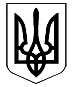 ВІДДІЛ ОСВІТИ, КУЛЬТУРИ, МОЛОДІ ТА СПОРТУВАПНЯРСЬКОЇ СЕЛИЩНОЇ РАДИ ОБ’ЄДНАНОЇ ТЕРИТОРІАЛЬНОЇ ГРОМАДИВАПНЯРСЬКА ЗАГАЛЬНООСВІТНЯ ШКОЛА І – ІІІ СТУПЕНІВ №1 ІМ. І. Д. ЧЕРНЯХОВСЬКОГО НАКАЗ30.06.2021р.                                   смт. Вапнярка                                 №74Про закінчення учнями 11-х класів та їх випуск Керуючись ст.53 Конституції України, Законами України «Про освіту», «Про загальну середню освіту», відповідно до Інструкції про переведення та випуск учнів (вихованців) навчальних закладів системи загальної середньої освіти, затвердженої наказом Міністерства освіти і науки України від 14.04.2008 №319, зареєстрованим у Міністерстві юстиції України від 06.05.2008 за №383/15074, наказів Міністерства освіти і науки України від 17.03.2015 року №306 «Про затвердження Положення про золоту медаль «За високі досягнення у навчанні» та срібну медаль «За досягнення у навчанні» та від 22.06.2020 року №844 «Про внесення зміни до Положення про золоту медаль «За високі досягнення у навчанні» та срібну медаль «За досягнення у навчанні», листа Міністерства освіти і науки України від 27.04.2021 року №1/9-218 «Про організоване завершення 2020-2021 навчального року та реалізацію Закону України «Про внесення змін до Розділу ІІ «Прикінцеві та перехідні положення» Закону України «Про внесення змін до деяких законодавчих актів України, спрямованих на забезпечення додаткових соціальних та економічних гарантій, у зв’язку з поширенням коронавірусної хвороби (COVID-19)» (щодо окремих питань завершення 2020-2021 навчального року)», на підставі результатів семестрового та річного оцінювання у 10-му та 11-му класах, за рішенням педради (протокол №8 від 30.06.2021р.), НАКАЗУЮ:1.31.06.2021 року вручити свідоцтва про здобуття повної загальної середньої освіти звичайного зразка та випустити із закладу таких учнів:2.Вручити свідоцтва про здобуття повної загальної середньої освіти з відзнакою,  нагородити  золотою медаллю «За високі досягнення у навчанні» і випустити із закладу учнів Задаченкову Ольгу Анатоліївну, Ткачук Альбіну Тарасівну та Стангріт Анастасію Андріївну.3.Класним керівникам 11-х класів  Білецькій Ю.С. та Затулі Ю.В. зробити 30 червня відповідні записи на сторінках класного журналу в розділі «Зведений облік навчальних досягнень учнів» у графі «Рішення педагогічної ради…».4.Заступнику з  навчально-виховної роботи  Лядусовій Г.В.:4.1.Вручити свідоцтва про здобуття повної загальної середньої освіти випускникам 11-х класів, дотримуючись карантинних обмежень.4.2.Взяти під контроль виставлення особистого підпису учнів про одержання свідоцтв про здобуття повної загальної середньої освіти в Книзі обліку і видачі свідоцтв та додатків до свідоцтв про повну загальну середню освіту до 30.06.2021 року.	5.Контроль за виконанням наказу залишаю за собою. Директор:                                              І.В. Шумлянська______________ Ю.С. Білецька______________ Ю.В. Затула______________ Г.В. Лядусова11-А11-А11-А11-Б11-Б1Бака Ігор Дмитрович1Барановський Максим Дмитрович2Бойченко Марія Вікторівна2Дяченко Максим Валерійович3Бондаревська Антоніна Олегівна3Дякун Давид Іванович4Бурячок Анна Олександрівна4Жінчин Іван Іванович5Волошенюк Діана Сергіївна5Завала Яна Євгеніївна6Гапченко Дмитро В’ячеславович 6Каграман Ілона Вікторівна7Гриценко Олеся Ігорівна7Корунець Даша Дмитрівна 8Дворський Андрій Сергійович8Недзеленко Артем Вадимович9Дмитрюк Дарія Анатоліївна9Скопік Владислава Сергіївна10Карпенко Дмитро Володимирович10Тварковський Валентин Вікторович11Кордонська Катерина Русланівна11Ткач Іванна Олегівна12Костур Богдан Валерійович12Ткач Тимур Олегович13Кричка Діана Олександрівна13Франчук Валентина Юріївна14Круковський Владислав Ігорович14Янкова Ангеліна Анатоліївна15Масловська Каріна Русланівна16Моргун Яків Романович17Різніченко Максим Васильович18Столяренко Дарія Вікторівна19Цимбалюк Олександра Олександрівна20Шпикуляк Андрій Віталійович